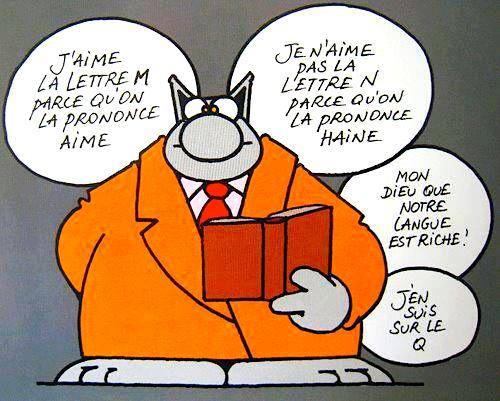 On remercie un employéquand on n'est pas content de ses services.Pourquoi dit-on d’un pauvre malheureux, ruinéet qui n'a même plus un lit dans lequel se coucher, qu'il est dans de beaux draps ?Comment distinguer le locataire du propriétairelorsque ces deux personnes vous disent à la fois :« Je viens de louer un appartement » ? Pourquoi un bruit transpire-t-il avant d'avoir couru?Pourquoi,lorsque vous ne partagez pas l'avis de quelqu'un,dit-on que "les avis sont partagés " ?!